Convivencia sana y feliz. Miércoles 17 de marzo 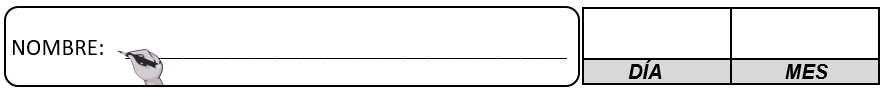          Escucha la canción del grupo “Despertando las neuronas” 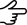         (La cumbia del buen trato)            Con la ayuda de un adulto, confecciona un afiche con diversos materiales,         fotografías, imágenes, recortes, donde se destaque la importancia de un         ambiente sano escolar y en el hogar.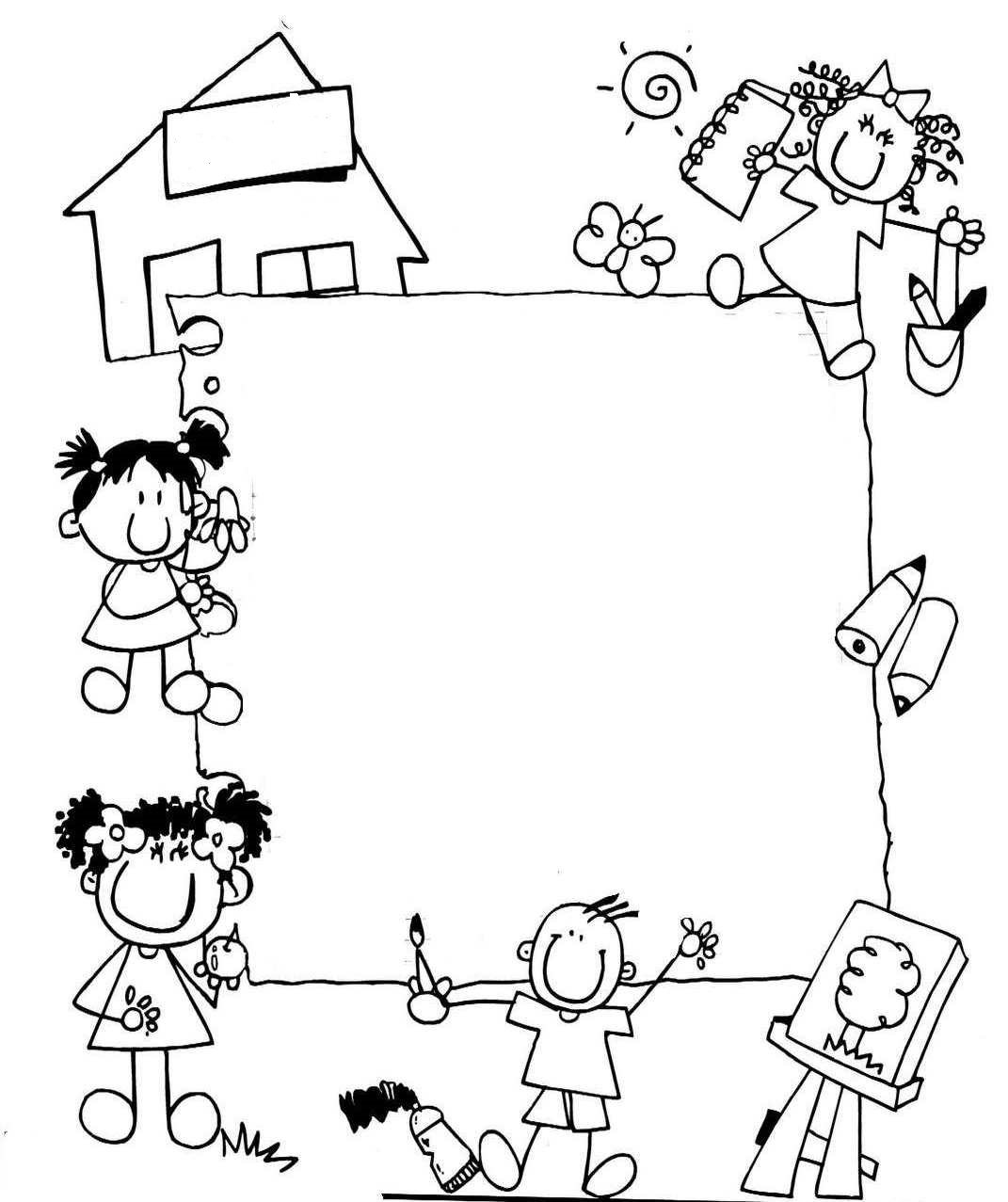 OBJETIVO DE LA ACTIVIDAD: Expresar a través de un afiche, normas para la buena convivencia.